13e Session de la Conférence des Parties contractantes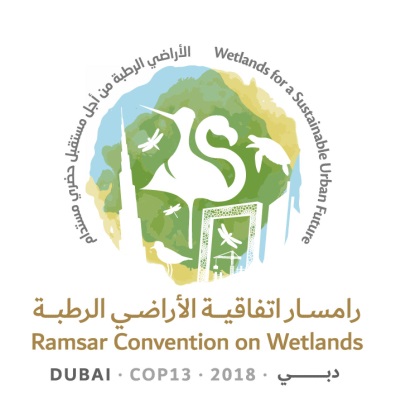 à la Convention de Ramsar sur les zones humides« Les zones humides pour un avenir urbain durable »Dubaï, Émirats arabes unis, 21 au 29 octobre 2018Admission des observateurs1.	Le Règlement intérieur des sessions de la Conférence des Parties prévoit la participation d’observateurs de deux catégories :l’Organisation des Nations Unies, ses institutions spécialisées et les États qui ne sont pas Parties à la Convention; et tout organe ou agence qualifié dans les domaines relatifs à la conservation et à l’utilisation durable des zones humides.L’Organisation des Nations Unies, ses institutions spécialisées et les États qui ne sont pas Parties à la Convention 2.	L’article 6 du Règlement intérieur précise que les observateurs représentant l’Organisation des Nations Unies, ses institutions spécialisées et les États qui ne sont pas Parties à la Convention peuvent participer sur invitation du président, « à moins qu’un tiers au moins des Parties contractantes présentes ne s’y oppose ». 3.	Pour les observateurs de cette catégorie, le Secrétariat a reçu les préinscriptions suivantes au 6 octobre 2018 :	États qui ne sont pas Parties à la Convention :AngolaArabie saouditeÉthiopie	Organisation des Nations Unies et ses institutions spécialisées :Organisation des Nations Unies pour l’alimentation et l’agriculture (FAO)Organisation des Nations Unies pour l’éducation, la science et la culture (UNESCO)Programme des Nations Unies pour l’environnement (PNUE)D’autres organes et agences qualifiés en matière de conservation et d’utilisation durable des zones humides 4. 	Les articles 7.1 et 7.2 portent sur la « Participation d’autres organes ou agences » comme suit : 7.1.	Tout organe ou agence, national ou international, gouvernemental ou non gouvernemental, qualifié en matière de conservation et d’utilisation durable des zones humides, qui a fait part au Secrétariat de son désir d’être représenté aux sessions de la Conférence des Parties, peut être représenté à toute session par des observateurs, à moins qu’un tiers au moins des Parties présentes ne s’y oppose. 7.2		Les organes ou agences qui désirent obtenir le statut d’observateur aux fins d’assister aux sessions de la Conférence des Parties soumettent la documentation appropriée au Secrétariat pour examen, trois mois avant une session ordinaire et un mois avant une session extraordinaire.5.	L’article 7.7 demande au Secrétariat d’informer les organes ou agences ayant été approuvés précédemment de la date et du lieu des sessions de la Conférence des Parties « afin qu’ils puissent s’y faire représenter ».	Organes ou agences précédemment approuvés6.	Les organes ou agences suivants ayant été approuvés pour être représentés par des observateurs à des sessions précédentes de la Conférence des Parties contractantes se sont inscrits pour participer à la COP13 :	Organes ou agences intergouvernementauxBanque africaine de développementAgence spatiale européenneUnion internationale pour la conservation de la nature – UICNJapan Aerospace Exploration Agency (JAXA)Japan International Cooperation Agency (JICA)Secrétariat de l’Accord sur la conservation des oiseaux d’eau migrateurs d’Afrique-Eurasie (AEWA)Secrétariat de la Convention sur la diversité biologique (CDB)Secrétariat de la Convention sur les espèces migratrices (CMS)Organes ou agences non gouvernementauxAgrupación Defensa y Conservación Maule MataquitoAlgerian National Association of Ornithology (ANAO)Biodiversity And Nature Conservation Association (BANCA)BirdLife InternationalBSC – BirdLife CanadaSEO/BirdLifeCentre for African WetlandsCentro Regional Ramsar para la Capacitación e Investigación sobre humedales para el Hemisferio Occidental (CREHO)Charles Sturt UniversityConservation InternationalCorporación MontañasEast Asian – Australasian Flyway Partnership (EAAFP)Eco-Horizon InstituteFondation Tour du ValatFujimae Ramsar SocietyFundación Ambiente y Recursos Naturales (FARN)Gakushuin UniversityIHE Delft Institute for Water EducationMahidol UniversityFondation MAVA MedWet – Initiative pour les zones humides méditerranéennesNational Centre for Sustainable Development, RoumanieNational Trust for Nature ConservationNigerian Conservation FoundationNile Basin InitiativeOISCA InternationalRamsar Center JapanRamsar Network JapanCentre régional Ramsar – Asie de l’EstCentre régional Ramsar Asie centrale et de l’OuestInitiative régionale Ramsar pour l’Asie centrale (RRI-CA), Regional Environmental Centre for Central Asia (CAREC)River Center of HokkaidoSociety of Wetland Scientists (SWS)Stetson University College of LawThe Nature ConservancyToyooka CityUniversité Senghor d'AlexandrieUniversité de la SaskatchewanWetlands InternationalWetlands International ChineWetlands International Éthiopie Wetlands International JaponWetlands International Asie du SudWildfowl & Wetlands TrustWorld Wetland NetworkWWF InternationalWWF ChineWWF GrèceWWF EspagneWWF Turquie	Organes ou agences qui aspirent à devenir observateurs  
et qui ont rempli les critères7.	Les organes ou agences suivants ont informé le Secrétariat de leur souhait d’être reconnus comme observateurs, et ont fourni les informations requises au titre de l’article 7.2 : 	Organes ou agences intergouvernementaux Arab Regional Center for World HeritageGIZSouthern African Development Community (SADC)The Cooperation Council for The Arab States of the Gulf – Secretariat GeneralOrganes ou agences non gouvernementauxAl Mergeb University, Faculty of SciencesAssociation de l'Éducation Environnementale pour les Futures GénérationsBwindi Forest Community Development Organisation Centre de Formation en Gestion de Ressources Naturelles pour le Développement Agricole et Coopératif de Badja Centre for Sustainable Development and EnvironmentCentre International de Droit Comparé de l'EnvironnementChina Biodiversity Conservation and Green Development FoundationCommissariat National du LittoralCompassion in World FarmingDHI Water & Environment (M) Sdn. Bhd.Emirates Wildlife Society in association with WWF (EWS-WWF)Environment Society of OmanInstitut Congolais pour la Conservation de la Nature International Center for Environmental ResearchInternational Centre for Environmental Education and Community DevelopmentMassellaz SAMediterranean Institute for Nature and Anthropos (Med-INA)MEDSEA Foundation Initiative PIM pour les petites îles de Méditerranée ONG Volontariat Pour L'Environnement Partenariat Régional pour la conservation de la zone côtière et marine (PRCM)Réseau Africain des Jeunes sur les Zones HumidesRéseau Association KhnifissStockholm Environment InstituteSydney Olympic Park AuthorityTerra Cypria The Cyprus Conservation FoundationTetra Tech/WA BiCC-USAID-funded ProgrammeWWT Consulting	Organes ou agences qui aspirent à devenir observateurs  
et qui n’ont pas rempli les critères8.	Les organes ou agences suivants ont informé le Secrétariat de leur souhait d’être reconnus comme observateurs mais n’ont pas fourni l’information requise au titre de l’article 7.2 et ne sont donc pas présentés pour approbation :Afrique Environnement Développement TélévisionAssociation des Agriculteurs et Pisciculteurs d'Akak I, CamerounAssociation des Journalistes Scientifiques du CamerounAssociation Eau et Tourisme, CamerounCabinet d'Étude Environnementale, CamerounCorporación para el Desarrollo Sostenible del Sur de la Amazonia ColombianaCorporación Red Nacional de Mujeres Comunales Comunitarias Indígenas y Campesinas, ColombieRéseau des Communes du Bassin du Fleuve Nyong (RECOBAN)Universidad Nacional Autonoma du MexiqueUniversidad Católica Nuestra Señora de la Asunción, ParaguayRecommandation9.	Le Président peut inviter les États et organisations figurant au paragraphe 3 à être représentés par des observateurs à la session à moins qu’un tiers des Parties présentes ne s’y oppose. 10.	La Conférence des Parties est invitée à approuver la participation à la présente session des observateurs représentant les organes et agences figurant au paragraphe 7. Ramsar COP13 Doc.7